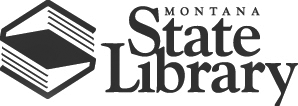 PO Box 201800  1515 East 6th Avenue  Helena, MT  59620   (406) 444-3115Montana State Library CommissionWednesday, May 25, 201610:00 a.m.GoToMeetingAGENDAThe State Library Commission is committed to providing access to its proceedings in accordance with MCA Title 2, Ch. 3 Part 2 Open Meetings.  All meetings of the Commission will be streamed and recorded via an online meeting platform.The State Library Commission welcomes public comment.  The Chair will ask for public comment on agenda items throughout the meeting from persons attending the meeting in person and those attending the meeting through the online meeting platform. All comments received, including those received through the online meeting platform, become part of the official public record of the State Library Commission proceedings in accordance with MCA 2-3-212.Members of the public who wish to join the virtual meeting should contact Marlys Stark at 406-444-3384 by 5:00 pm on Monday, May 23, 2016.10:00 a.m.	Call to Order and introductions	Executive Planning Process Budget Priorities – Stapp - ActionFinal EPP Budget PrioritiesFrameworkMontana Land Information ActFY'17 Grant ApplicationsHistorical Collections  Natural Heritage ProgramDigital ConversionBroadbandBroadband MapBroadband Analysis       	Montana Land Information Act FY ’17 Grant recommendations – Hammer – Action 	Coal Severance Tax reduction – Stapp - ActionFY17 CST SLR budget 	Public Comment on any matter not contained in this agenda and that is within the jurisdiction of the State Library Commission.	Other Business & Announcements 	Adjournment1.  Please join my meeting. 
https://global.gotomeeting.com/join/147009733 2.  Use your microphone and speakers (VoIP) - a headset is recommended.  Or, call in using your telephone. Dial +1 (646) 749-3122 
Access Code: 147-009-733 
Audio PIN: Shown after joining the meeting Meeting ID: 147-009-733 